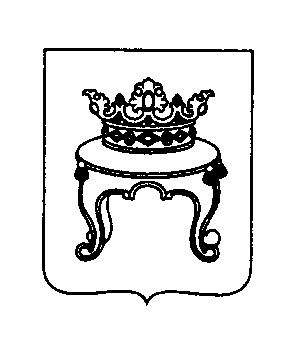 ТВЕРСКАЯ ГОРОДСКАЯ ДУМАР Е Ш Е Н И ЕО проведении публичных слушанийВ соответствии с Федеральным законом от 06.10.2003 № 131-ФЗ «Об общих принципах организации местного самоуправления в Российской Федерации», статьей 23 Устава города Твери и решением Тверской городской Думы от 14.09.2006 № 182 «О публичных слушаниях в городе Твери» Тверская городская Дума р е ш и л а:Назначить 20.04.2021 в 11:00 по адресу: г. Тверь, ул. Советская, д. 34, каб. 136 (зал заседаний) публичные слушания по проекту решения Тверской городской Думы «О внесении изменений и дополнений в Устав города Твери», принятому в первом чтении решением Тверской городской Думы от 08.04.2021 № 28.Организацию публичных слушаний возложить на постоянный комитет по вопросам местного самоуправления и регламенту Тверской городской Думы (Аксенов С.М.).Опубликовать настоящее решение в средствах массовой информации.Настоящее решение вступает в силу со дня его принятия.Контроль за выполнением настоящего решения возложить на председателя Тверской городской Думы Пичуева Е.Е.08.04.2021г. Тверь№ 30Председатель
Тверской городской ДумыЕ.Е. Пичуев